Allegato SCHEMA MODELLO AUTOCERTIFICAZIONE ANTIMAFIAModulo per dichiarazione di idoneità morale da parte di ciascuno dei seguenti soggetti in carica e cessati  dalla carica nell’anno antecedente: titolare (per impresa individuale), soci (per s.n.c.), soci accomandatari (per s.a.s), amministratori muniti di poteri di rappresentanza o il socio unico persona fisica ovvero il socio di maggioranza in caso di società con meno di quatto soci (per altro tipo di società), direttore tecnico. Soggetti membri del collegio sindacale. Il/La sottoscritto/a (nome e cognome)	nato a 	il	, residente in	via	 n. 	, in qualità di legale rappresentante della società 
(indicare la ragione sociale) oppure: in qualità di titolare dell’impresa (indicare la denominazione)	 avente la sede in 	Prov. di 	 Via 	 n. 	, tel. n.  	,Consapevole delle sanzioni penali richiamate dall’art.76 del DPR 445/00 in caso di dichiarazioni mendaci e della decadenza dai benefici eventualmente conseguiti al provvedimento emanato sulla base di dichiarazioni non veritiere, di cui all’art.75 del DPR 445/00;ai sensi e per gli effetti dell’art.47 del citato DPR 445/00, sotto la propria responsabilità                                                                           D I C H I A R Aai sensi della vigente normativa antimafia, che nei propri confronti non sussistono le cause di divieto, di decadenza o di sospensione previste dall’art. 67 del D. Lgs. n. 159/2011 e successive modificazioni ed integrazioniche non sussistono nei propri confronti cause di divieto alla stipula dei contratti di cui all’art. 38 del D. Lgs. 163/2006 e ss.mm.ii.che nei propri confronti non è pendente alcun procedimento per l’applicazione di una delle misure di prevenzione di cui all’art. 6 del D. Lgs. 159/2011ai sensi del D. Lgs 159/2011 di avere i seguenti familiari conviventi di maggiore età:(cognome)	(nome)	(data di nascita)	(luogo di nascita)In fedeData__________ 				firma leggibile del Legale rappresentante 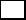 2) ai sensi del D.Lgs 159/2011 di NON avere familiari conviventi di maggiore età.